به نام ایزد  دانا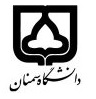 (کاربرگ طرح درس)                   تاریخ بهروز رسانی:   15/12/99            دانشکده     دامپزشکی                                            نیمسال اول سال تحصیلی 98-1397بودجهبندی درسمقطع: کارشناسی□  کارشناسی ارشد□  دکتری□مقطع: کارشناسی□  کارشناسی ارشد□  دکتری□مقطع: کارشناسی□  کارشناسی ارشد□  دکتری□تعداد واحد:  يك واحد عملی.تعداد واحد:  يك واحد عملی.فارسی: تكنيك هاي تشخيصي باكتري شناسيفارسی: تكنيك هاي تشخيصي باكتري شناسينام درسپیشنیازها و همنیازها: با كتري شناسي اختصاصيپیشنیازها و همنیازها: با كتري شناسي اختصاصيپیشنیازها و همنیازها: با كتري شناسي اختصاصيپیشنیازها و همنیازها: با كتري شناسي اختصاصيپیشنیازها و همنیازها: با كتري شناسي اختصاصيDiagnostic technique inلاتين:  bacteriologyDiagnostic technique inلاتين:  bacteriologyنام درسشماره تلفن اتاق: 31532601شماره تلفن اتاق: 31532601شماره تلفن اتاق: 31532601شماره تلفن اتاق: 31532601مدرس/مدرسین: خاطره كفشدوزانمدرس/مدرسین: خاطره كفشدوزانمدرس/مدرسین: خاطره كفشدوزانمدرس/مدرسین: خاطره كفشدوزانمنزلگاه اینترنتی:منزلگاه اینترنتی:منزلگاه اینترنتی:منزلگاه اینترنتی: kafshdouzan@semnan.ac.ir	پست الکترونیکی: kafshdouzan@semnan.ac.ir	پست الکترونیکی: kafshdouzan@semnan.ac.ir	پست الکترونیکی: kafshdouzan@semnan.ac.ir	پست الکترونیکی:برنامه تدریس در هفته و شماره کلاس:برنامه تدریس در هفته و شماره کلاس:برنامه تدریس در هفته و شماره کلاس:برنامه تدریس در هفته و شماره کلاس:برنامه تدریس در هفته و شماره کلاس:برنامه تدریس در هفته و شماره کلاس:برنامه تدریس در هفته و شماره کلاس:برنامه تدریس در هفته و شماره کلاس:اهداف درس: آشنايي با روش هاي تشخيص باكتري هاي بيماري زااهداف درس: آشنايي با روش هاي تشخيص باكتري هاي بيماري زااهداف درس: آشنايي با روش هاي تشخيص باكتري هاي بيماري زااهداف درس: آشنايي با روش هاي تشخيص باكتري هاي بيماري زااهداف درس: آشنايي با روش هاي تشخيص باكتري هاي بيماري زااهداف درس: آشنايي با روش هاي تشخيص باكتري هاي بيماري زااهداف درس: آشنايي با روش هاي تشخيص باكتري هاي بيماري زااهداف درس: آشنايي با روش هاي تشخيص باكتري هاي بيماري زاامکانات آموزشی مورد نیاز:ميكروسكوپ، هود ميكروبيولوژي، آون، اتوكلاو، يخچال و ..امکانات آموزشی مورد نیاز:ميكروسكوپ، هود ميكروبيولوژي، آون، اتوكلاو، يخچال و ..امکانات آموزشی مورد نیاز:ميكروسكوپ، هود ميكروبيولوژي، آون، اتوكلاو، يخچال و ..امکانات آموزشی مورد نیاز:ميكروسكوپ، هود ميكروبيولوژي، آون، اتوكلاو، يخچال و ..امکانات آموزشی مورد نیاز:ميكروسكوپ، هود ميكروبيولوژي، آون، اتوكلاو، يخچال و ..امکانات آموزشی مورد نیاز:ميكروسكوپ، هود ميكروبيولوژي، آون، اتوكلاو، يخچال و ..امکانات آموزشی مورد نیاز:ميكروسكوپ، هود ميكروبيولوژي، آون، اتوكلاو، يخچال و ..امکانات آموزشی مورد نیاز:ميكروسكوپ، هود ميكروبيولوژي، آون، اتوكلاو، يخچال و ..ميكروامتحان پایانترمامتحان میانترمارزشیابی مستمر(کوئیز)ارزشیابی مستمر(کوئیز)فعالیتهای کلاسی و آموزشیفعالیتهای کلاسی و آموزشینحوه ارزشیابینحوه ارزشیابی50%10%10%40%40%درصد نمرهدرصد نمرهو همكاران Brayan Markey تاليف Clinical veterinary microbiology و همكاران Brayan Markey تاليف Clinical veterinary microbiology و همكاران Brayan Markey تاليف Clinical veterinary microbiology و همكاران Brayan Markey تاليف Clinical veterinary microbiology و همكاران Brayan Markey تاليف Clinical veterinary microbiology و همكاران Brayan Markey تاليف Clinical veterinary microbiology منابع و مآخذ درسمنابع و مآخذ درستوضیحاتمبحثشماره هفته آموزشیمروري بر روش هاي حفظ ايمني و مقررات در آزمايشگاه باكتري شناسي 1نحوه جمع آوري و ارسال نمونه هاي باليني2نحوه جمع آوري و ارسال نمونه هاي باليني3آزمايش مستقيم ميكروبي و رنگاميزي4روش هاي مختلف كشت نمونه هاي ميكروبي5آماده سازي محيط هاي كشت6معرفي محيط هاي مغذي و انتخابي7معرفي محيط هاي افتراقي8بررسي خصوصيات بيوشيميايي باكتري ها9بررسي خصوصيات بيوشيميايي باكتري ها10بررسي خصوصيات بيوشيميايي باكتري ها11شمارش باكتري ها12تست آنتي بيوگرام13تعيين هويت سرمي باكتري ها14آزمون15